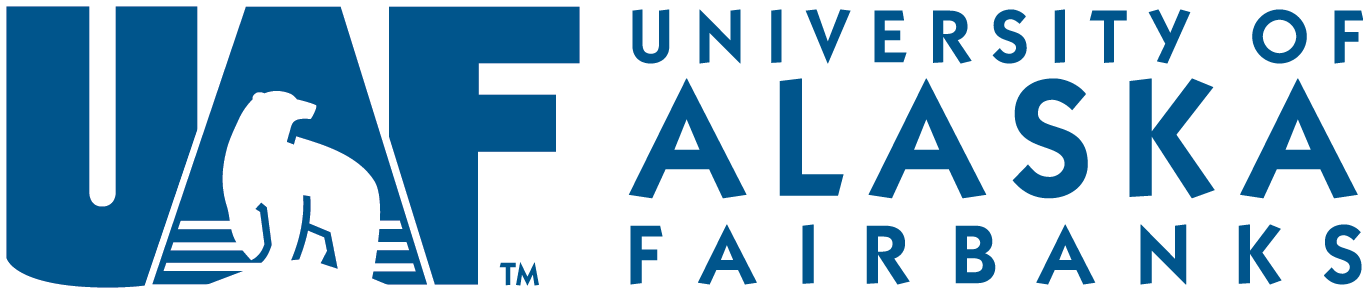 M E M O R A N D U MDATE:		September 22, 2016	TO:		Institute of Northern Engineering Employees	FROM: 		Bill Schnabel, INE DirectorSUBJECT:	Recruitment Review & Approval Standards for Institute of Northern Engineering 
The table below lists three main tasks that are part of the recruitment.  For each of these tasks, the chart below indicates approvals needed within the unit.  Please also refer to the Chancellor, VC, Provost recruitment review and approval standards memo for actions required outside of the unit level. 
This resource should be posted the unit’s website and circulated within the unit to communicate the appropriate level of review and/or approval for each action. Units are responsible for assuring that the appropriate approval levels are listed in myUA for each action. All recruitment actions need to be initiated through the INE HR Office – contact Kenna Metivier (kjmetivier@alaska.edu), x7777 Notations: * Non-Traditional appointments are those that do not fall within any of the other categories.Hiring AuthorityUnit FiscalDirectorProvostPOSITION DESCRIPTIONSNew- Staff Regular XXXNew- Staff Term FundedXXXUpdate- Staff RegularXXXUpdate- Staff Term FundedXXXReclassification- Staff RegularXXXReclassification- Staff Restricted FundXXXPOSITION REQUISITIONSStudent-Fund 1XXStudent- Restricted FundsXXTemporary- Fund 1XXTemporary- Staff Restricted FundXXTemporary- Faculty Fund 1XXTemporary- Faculty Restricted FundXXStaff- Fund 1XXXXStaff- Restricted FundXXXFaculty- Tenure TrackXXXXFaculty/ Research Assoc.(Acad)- Non-TenureXXXXPost-Doctoral Fellow- Fund 1XXXXPost-Doctoral Fellow- Restricted Fund XXXXDirect Appointments or Non-Traditional *XXXXOFFER CARDSStudent- Fund 1XXStudent- Restricted FundXXTemporary- Staff Fund 1XXTemporary- Staff Restricted FundXXTemporary- Faculty Fund 1XXTemporary- Faculty Restricted FundXXStaff- Exceptional PlacementXXXStaff- Fund 1XXXStaff- Restricted FundXXXPost-Doctoral Fellow- Fund 1XXXXPost-Doctoral Fellow- Restricted FundXXXFaculty- Tenure TrackXXXXFaculty/ Research Assoc.(Acad)- Non-TenureXXXXDirect Appointments or Non-Traditional Hires*XXXX